Карточка организацииПолное наименование организации: Государственное автономное учреждение дополнительного профессионального образования Липецкой области «Институт развития образования» Сокращенное наименование организации: ГАУДПО ЛО «ИРО»Адрес: 398035, г. Липецк, ул. Циолковского,18ИНН – 4826043894КПП – 482601001ОКВЭД –  85.42 85/23 85/42/9ОКТМО – 42701000ОГРН – 1044800193096в Липецкое отделение №8593 ПАО Сбербанк г. Липецкр/с 40603810835004000002к/с – 30101810800000000604БИК – 044206604Ректор – Шуйкова Инесса АнатольевнаДействует на основании УставаРектор										И.А. Шуйкова 										Исполнитель: главный бухгалтерФурсова Т.А. 566-106 (доб.309)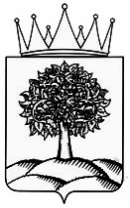 УПРАВЛЕНИЕ ОБРАЗОВАНИЯ И НАУКИЛИПЕЦКОЙ ОБЛАСТИГОСУДАРСТВЕННОЕ АВТОНОМНОЕ УЧРЕЖДЕНИЕДОПОЛНИТЕЛЬНОГО ПРОФЕССИОНАЛЬНОГО ОБРАЗОВАНИЯ ЛИПЕЦКОЙ ОБЛАСТИ«ИНСТИТУТРАЗВИТИЯ ОБРАЗОВАНИЯ»Липецк 398035, Циолковского,18тел. 32-94-60, факс (4742) 74-85-26E-Mail rector_gaudpo@admlr.lipetsk.ru_____________ № ________на № ______________________